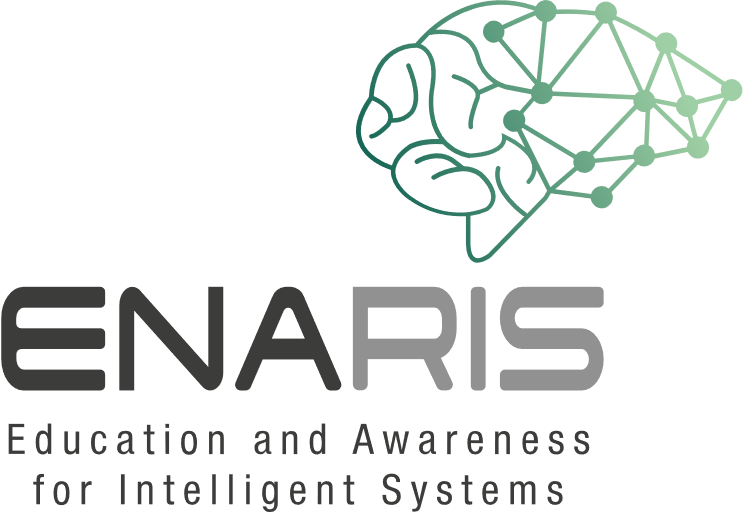 MI-művészet adatlapAlkalmazás neve:Mire lehet használni ezt az alkalmazást?Hogy működik az alkalmazás? Keresd meg a weboldalon található instrukciókat, leírásokat és próbáld meg összefoglalni őket!Mi az, ami tetszett? Mi lehetne jobb?Korlátozza vagy inkább inspirálja a kreativitásodat ez az alkalmazás?Létrehozhatunk-e művészeti alkotást az alkalmazás segítségével? Miért gondolod, hogy igen? Miért gondolod, hogy nem?